 Departamento de Primer Ciclo Básico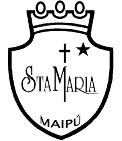 Colegio Santa María de MaipúCiencias NaturalesGUÍA DE AUTOAPRENDIZAJE N°20 CIENCIAS NATURALES3°BÁSICO.Nombre:                                                                                   Curso: 3°______cccdgegfdxfgggg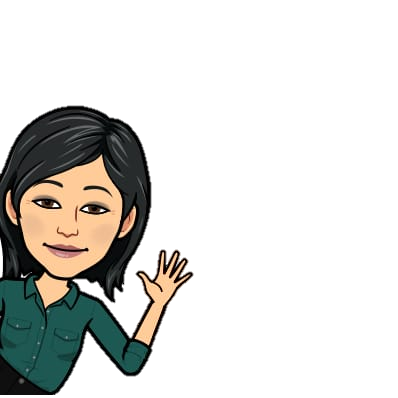 Actividad 1.Pinta de verde el círculo si el alimento de la imagen es saludable o rojo si es poco saludable.Actividad 2.Responde V si la afirmación es verdadera o F si la afirmación es falsa.1______La betarraga es un alimento poco saludable.2______Las grasas o lípidos son nutrientes dañinos, poco saludables para el organismo.3______Los cereales, fideos, pan son alimentos energéticos de uso inmediato.4______Un atleta debe tener en su dieta diaria bastantes alimentos con carbohidratos.5______Alimentarse sanamente significa comer todos los días los mismos alimentos.6______Beber agua es fundamental para el organismo.		Actividad 3.Marca con X los alimentos de origen vegetal o  X los de origen animal.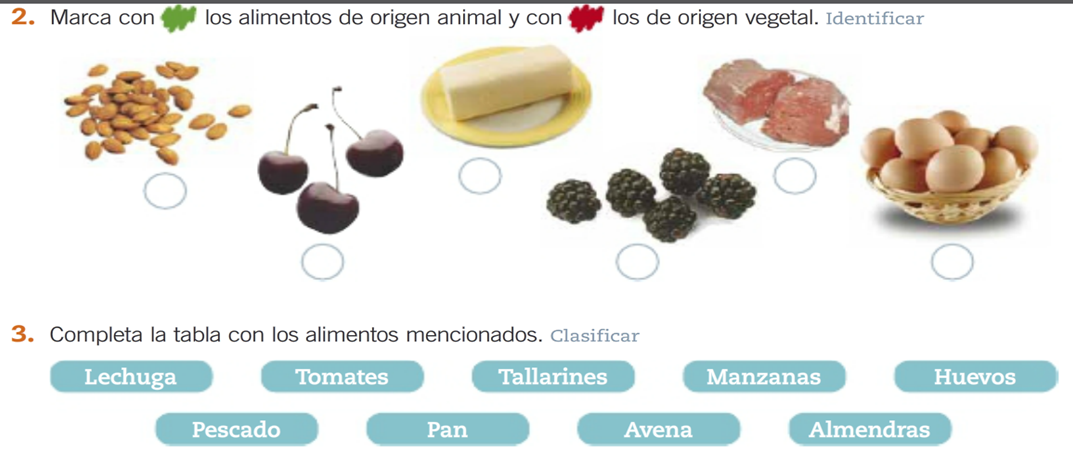 Actividad 4.Clasifica los siguientes alimentos de acuerdo con la principal función que tienen en el organismo.Autoevaluación.Colorea según lo que te identifique.OA6: Clasificar los alimentos, distinguiendo sus efectos sobre la salud, y proponer hábitos alimenticios saludables.Objetivo de la clase. Clasificar alimentos según diferentes criterios.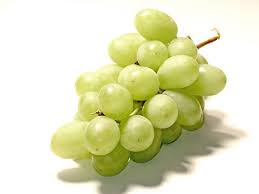 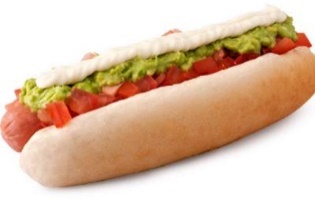 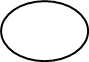 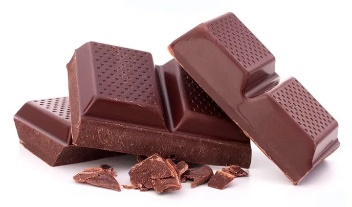 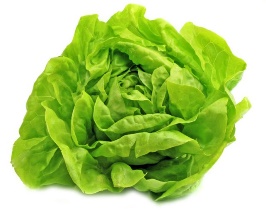 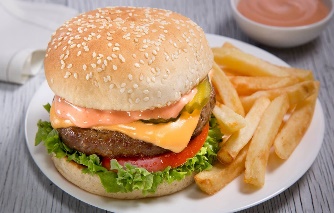 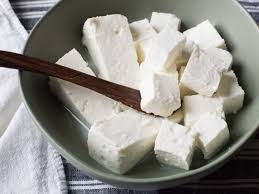 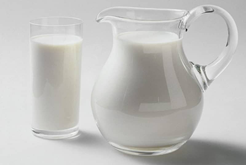 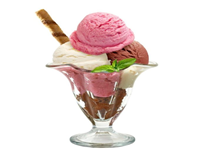 ReguladoresProtectoresEnergéticosConstructoresPlásticosPuedo clasificar alimentos de acuerdo con su origen.Puedo clasificar alimentos de acuerdo con su función y composición.Puedo clasificar alimentos de acuerdo con los efectos que tienen en la salud.